2019年秋季西班牙马德里康普顿斯大学一学期交流生项目University Complutense Madrid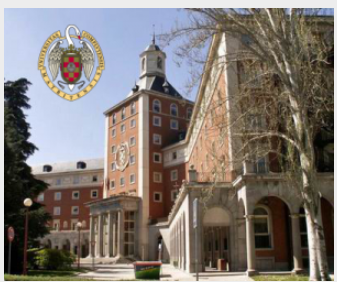 【项目说明】西班牙马德里康普顿斯大学（UCM）是西班牙历史最悠久，规模最庞大，科系最齐全的综合性公立大学之一，正式建校于 1499 年，但其源头可追溯到 1293 年。是西班牙最重要的大学，历届综合大学排名，该校列举西班牙榜首，世界排名中位于前两百位，在国际上享有极高的声誉。目前康普顿斯大学已经与国际340余所高校保持有长期合作关系。在中国已与全国十几所重点院校开展了本科、硕士及交流生合作项目，其中包括浙江大学、中山大学、上海外国语大学、四川外国语大学、西南科技大学、吉林大学等。西班牙马德里康普顿斯大学为加深双方院校的国际教育交流和国际教育合作深度，丰富学生求学生活及国外大学生活学习体验，开拓国际视野，增强跨文化竞争力，现开展2019年一学期交流生项目。【授课语言及专业】授课语言：英语专业选择：工商管理、经济学、贸易类交流时间：一学期，2019年9月-2020年1月学生可在马德里康普顿斯大学提供的以上专业课程内选择，进行交流学习。一学期交流期间需选修一门西班牙语语言与文化课程，专业课程则根据国内专业要求进行选修。申请专业建议选修两门（另选两门作为备选）并与国内所学专业相同或相近，以便在马德里康普顿斯大学所修学分回国在所对接院系互认。【申请对象及条件】申请对象：在校全体在册全日制学生，年级不限。申请专业：经济与管理学院相关专业申请要求：（1）学术成绩要求：要求学生各科成绩合格，品学兼优，学分绩点GPA≧2.5（2）语言要求：具备良好的英语水平，能适应在国外全英授课。通过大学英语4级500分以上，或通过大学英语6级。【一学期交流费用预算】注册费：专业课550欧元/门，交流生建议选2门，共1100欧元；        西班牙语及文化课程200课时：2126欧元。        专业课程和西班牙语文化课程费用合计3226欧元。书本费：约100欧元住宿费（含水、电、网、煤气）：约600-800欧元/月，交流时间约5个月合计3000-4000欧元。具体住宿类型由学生自行选择，此价格仅供参考。膳食约180-200 欧元/人/月，膳食费用不收取，仅供参考。医疗保险费：约40欧元/月，合计200欧元。签证费用：417元人民币（以使馆当月公布为准）机票费（往返）：约7500元人民币（按实际支付，各航空公司收取）中国教育服务中心项目管理及签证服务费：5000元人民币境外服务费：980欧元备注：上述交流生项目费用，请以学校当年公布的数据为准。（当前欧元汇率7.82，以实际汇率为准）合计约：72000元人民币【住宿与膳食】马德里康普顿斯大学可为一学期交流学生提供完备的住宿设施。学生可在学校公寓有空余房间前提下申请住校内宿，可从学校现有的多种住宿房型中选择意向房型，并支付相关费用。学生须满足录取要求并至少在学年开始前三个月递交相关住宿申请表格，以便马德里康普顿斯大学及时安排学生住宿。食宿详情请参考UCM住宿类型网址：https://www.ucm.es/colegios-mayores【项目流程及报名步骤】  Step 1：报名及选拔（4月20日前）向所在院系及国际交流处提交报名表及学生成绩明细表。 Step 2: 选拔结果及申请材料递交（5月上旬）获得交流机会学生将在项目老师指引下完成申请材料准备及递交，同时进行选课。等待交流生录取offer。 Step 3：宿舍确定（6月初）递交申请材料的同时，在项目老师指导下申请学校宿舍，等待宿舍及录取offer。 Step 4：签证准备（6月上旬）获得录取及住宿offer，学生在项目老师指导下准备签证材料，于7月初递交西班牙签证申请。 Step5：行前指导（8月末）学生获得签证，对项目学生进行行前指导。 Step 6：出发赴西班牙（9月初）出国前往西班牙马德里康普顿斯大学交流。【项目背景知识】关于西班牙：西班牙（Spain），位于欧洲西南部，是欧盟成员国之一，属于欧洲传统发达国家，拥有市场经济，是欧元区第四大经济体。西班牙濒临地中海，气候宜人风景秀丽，拥有“世界文化遗产”最多的国家之一，也被联合国开发署评定为最适合人类发展的国家之一，非常适合居住和学习。它还拥有十分优越的旅游资源，是世界前三大旅游大国，有“旅游王国”美誉。同时，西班牙为申根国家，获得西班牙签证，可免签畅游其他25个申根国家，体验欧洲大陆各国风采。
    近代史上，西班牙是一个重要的文化发源地，在文艺复兴时期是欧洲强盛的国家，于15世纪中期至16世纪末期时成为影响世界的帝国。西班牙在诸多领域都有高水准大学，并具备世界顶级研究中心，15%西班牙大学位列世界500强。如马德里康普顿斯大学、马德里自治大学、巴塞罗那大学等。现今全球有4.5亿人口使用西班牙语，按照第一语言使用者排名，是世界第二大通用语言。西班牙语是西班牙以及整个拉丁美洲各国（除巴西、海地）的官方语言，使用西班牙语作为官方语言的国家包括：西班牙、阿根廷、玻利维亚、智力、哥伦比亚、哥斯达黎加、古巴、厄瓜多尔、萨尔瓦多、多米尼加共和国、赤道几内亚、危地马拉、洪都拉斯、墨西哥、尼加拉瓜、巴拿马、巴拉圭、秘鲁、乌拉圭和委内瑞拉。西班牙语是联合国、欧盟和非洲联盟的官方语言。关于马德里康普顿斯大学：马德里康普顿斯大学位于首都马德里市中心，是西班牙目前规模最大、学科最齐全的大学，也是欧洲最古老的大学之一。学校占地面积为220万平方米，共有三个校区。在校学生约90000人，其中国际学生约10000人，在校员工超过7000人。在拉丁美洲，马德里康普顿斯大学是被作为参考对象的西班牙领先大学。在国际排名中，它始终位于西班牙大学前三名。康普顿斯大学拥有最大的大学图书馆，也是西班牙全国规模第二大的图书馆，拥有约200万藏书，4万本杂志，为在校学生提供丰富的学习阅读资源。这里走出了众多诺贝尔奖获得者，国家政要，以及各领域科学家人才。所在城市马德里人口约650万，大型企业、银行和服务公司都设在马德里，它是西班牙的经济和金融中心。马德里具有重要的文化地位，学生在此学习能够享受愉快的学习氛围。附件1：2018-2019年下半学期可供选择专业课程列表